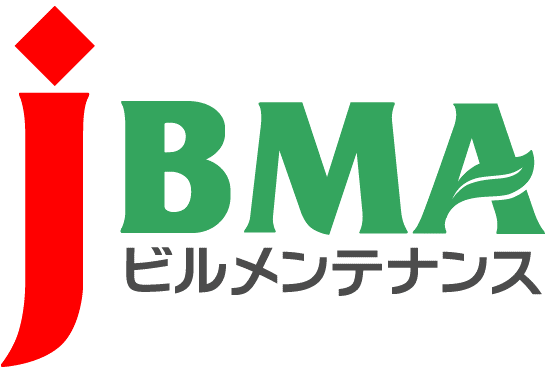 各　　位公益社団法人全国ビルメンテナンス協会建築物清掃管理評価資格者の再発行手続きについて　資格証書または登録証(カード)の再発行については、再発行手数料を指定の口座にお振り込みいただき、振り込みの控えを添付の上、別紙「建築物清掃管理評価資格者再発行申請書」にてお申し込みください。なお、資格カードの再発行を希望される場合は、ご本人の写真 (縦3.0cm×横2.4cm) が必要となりますので、再交付申請書と写真（裏面に氏名、生年月日を記載）を同封の上、下記住所までご郵送下さい。資格証書のみ再発行を希望される場合は、MailまたはFAXでのご連絡で結構です。再発行時期は、原則として20日までにご依頼いただいた方に、月末に発行しております。21日以降にお申し込みいただいた方への再発行には翌月の発行となりますのでご注意ください。なお、再発行をお急ぎ際は、ご相談ください。記■必要書類■１．建築物清掃管理評価資格者再発行申請書２．支払証書 (再発行手数料振込分：コピー可)３．ご本人の写真 (縦3.0cm×横2.4cm) ＜※資格カード再発行ご希望の場合のみ＞■振込先■　下記のいずれかにより払い込みください。振替口座 (郵便局)：00190-9-56042　(社)全国ビルメンテナンス協会　品質評価係※振込手数料は、ご負担ください。※再発行手数料は、1種類につき￥2,200円（本体2,000円＋消費税200円）です。■送付先■公益社団法人全国ビルメンテナンス協会　事業推進部〒116-0013　東京都荒川区西日暮里5-12-5　ビルメンテナンス会館5FTEL：03-3805-7560　／　FAX：03-3805-7561　／　Mail：suishin@j-bma.or.jp以上公益社団法人全国ビルメンテナンス協会　事業推進部　宛Mail：suishin@j-bma.or.jpFAX ：03-3805-7561再発行を受けたいので、次のとおり申請いたします。再発行を希望するものに○印をつけてください。※再発行手数料は、1種類につき￥2,200円（本体2,000円＋消費税200円）です。＜送付先＞送付先の記入がない場合は、上記自宅住所へ送付いたします。＜注意事項＞資格番号が不明の場合は空白でも結構です。再発行希望書類に○を付けて下さい。再交付手数料は資格証書が2,200円、資格カードが2,200円となります。資格カード再発行の際には、ご本人の写真(縦3.0cm×横2.4cm)が必要となります。写真を同封する場合、裏面に①氏名、②生年月日（西暦）を記入してください。建築物清掃管理評価資格者再発行申請書申請日（西暦）　　年　　月　　日氏　名フリガナフリガナ自宅住所〒　　　　－〒　　　　－〒　　　　－〒　　　　－〒　　　　－〒　　　　－自宅TEL生年月日（西暦）生年月日（西暦）　　　年　　　月　　　日　　　年　　　月　　　日再発行を希望する資格番号再発行を希望する資格番号再発行を希望する資格番号資格証書 \2,200円資格カード \2,200円会社名(送付先が会社の場合のみ記入)(送付先が会社の場合のみ記入)(送付先が会社の場合のみ記入)住　所〒　　　　－〒　　　　－〒　　　　－ＴＥＬＦＡＸ支払証書添付欄※支払証書(コピー可)を添付してください。別紙でも可。※支払証書(コピー可)を添付してください。別紙でも可。※支払証書(コピー可)を添付してください。別紙でも可。